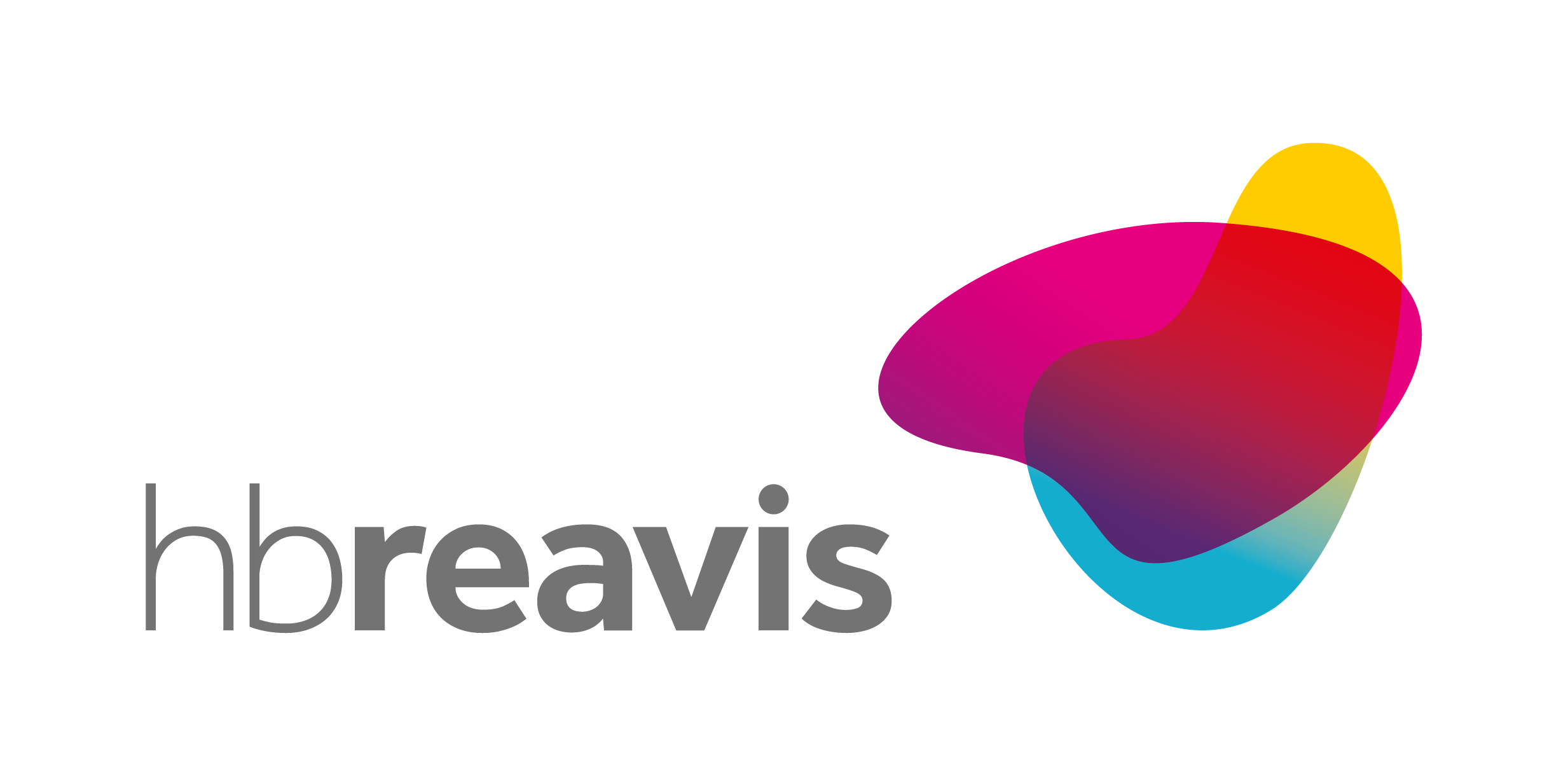 2017. október 4.SajtóközleményNagyszabású projektekkel érkezett a HB Reavis az EXPO REAL 2017-re Egy újabb sikeres év után a HB Reavis nemzetközi ingatlanfejlesztő csoport ismét visszatér a neves német ingatlankereskedelmi és befektetői kiállításra, az október 4. és 6. között Münchenben megrendezett EXPO REAL-ra. Az eseményen legjelentősebb projektjeiket, köztük a londoni MAKE Architects közreműködésével tervezett Agora Budapestet, a Foster+Partners építésziroda bevonásával épülő Varso Place-t, a pozsonyi Stanica Nivy központ részeként épülő Nivy Mall-t, valamint a nemrég megvásárolt londoni Elizabeth House-t mutatják be.A HB Reavis több mint tíz éve van jelen kiállítóként az EXPO REAL szakkiállításon. Idén az A2/126-os standnál várja a látogatókat, hogy bemutassa folyamatban levő európai projektjeit, emellett a közelmúltban indult HubHub közösségi iroda kezdeményezést, a munkavállalókat a középpontba helyező Origameo irodatervezési szolgáltatást, és a cég német piacra való belépésével kapcsolatos terveit. Az EXPO REAL-on szó lesz a HB Reavis londoni portfóliójának legújabb fejlesztéséről, az Elizabeth House-ról is. Agora Budapest A HB Reavis egyik EXPO REAL-on bemutatkozó projektje a magyar főváros szívében, a Váci úti irodafolyosón épülő Agora Budapest. A nagyszabású fejlesztés a londoni MAKE Architects és a hazai FINTA Stúdió tervei alapján valósul meg, amely fenntartható, kortárs építészeti megoldásokkal és színes közösségi terekkel szépíti majd a várost. A 136 000 m2-es projekt kiváló minőségű, modern irodákat kínál majd a budapesti piacon, nagy hangsúlyt fektetve az emberek jó közérzetére, az innovációra, a sokszínű szolgáltatásokra és a zöldfelületekre.Varso Place, Varsó  A Varso Place egy kivételes, vegyes funkciójú fejlesztés, amely várhatón 2020-ra készül el, és Varsó új, meghatározó nemzetközi üzleti központja lesz. Az épületegyüttesben helyet kap egy 53 emeletes irodatorony, amit a neves brit építésziroda, a Foster+Partners tervezett. A 230 méteres épület (legmagasabb pontja 310 m) a legmagasabb épület lesz Lengyelországban, és Európában is csak kevés versenytársa akad. A legmodernebb technológiát és innovatív, fenntartható megoldásokat alkalmazó 144 500 négyzetméteres többfunkciós projekt az egyik legrangosabb irodaépület lesz a régióban. A projekt elsőként szerezte meg a WELL Core & Shell előtanúsítványát Közép-Európában. Nivy Mall (Stanica Nivy), Pozsony Szlovákiában a HB Reavis a Stanica NIVY építési munkáin dolgozik. Ennek a Pozsony szívében található, kivételes, vegyes funkciójú projektnek a része lesz a Nivy Mall, egy 70 000 m2-es, több régiót kiszolgáló bevásárlóközpont. Emellett prémium kategóriás irodák, egy buszpályaudvar, és egy friss élelmiszereket kínáló piac is helyet kap a projektben, összesen mintegy 130 000 m2-en. A bevásárlóközpont tetején két futballpálya méretének megfelelő zöldtetőt is kialakítanak. A díjnyertes nemzetközi iroda, a Benoy Architects tervei alapján készülő fejlesztés az itt élők és a környékre látogatók új kedvenc úti célja lesz. Becslések alapján az új, teljesen integráltan megvalósuló buszpályaudvar naponta több mint 20 000 utast fogad majd, így a fejlesztés fontos közlekedési központ lesz, és új kapuként szolgál majd a Pozsonyba érkezők számára. A projekt várhatóan 2020-ra valósul meg.Elizabeth House, London A One Waterloo néven is ismert Elizabeth House a HB Reavis londoni portfóliójának legújabb ingatlana, amelyet 2017 májusában vásárolt meg a vállalat. Az 1960-as években épült, több mint 10 éve átépítésre váró irodaház kiváló helyszínen, London South Bank negyedében található, közvetlenül az Egyesült Királyság egyik legforgalmasabb közlekedési csomópontja, a Waterloo Station szomszédságában. A területen egy 88 000 m2-es, közösségi területeket is magába foglaló fejlesztést terveznek megvalósítani. HubHub A HB Reavis portfóliójának közösségiiroda-szolgáltatása, a HubHub is bemutatkozik. Ez egy új típusú globális szolgáltatás mind a start-upok, mind pedig a nagyobb vállalkozások számára, ahol a legtehetségesebb emberek és vállalkozásaik aknázhatják ki üzleti lehetőségeiket. A HubHubot kifejezetten úgy tervezték, hogy támogassa a vállalkozókat a környezetükben található lehetőségek leghatékonyabb kihasználásában. Oktatási programjaival támogatja a tehetségek fejlesztését, míg a networking események az új partnerekkel, befektetőkkel való kapcsolatápolást segítik. A kezdeményezés olyan szintű támogatást nyújt, aminek segítségével az egyéni vállalkozások és a nagyobb cégek is egyre merészebb célokat tűzhetnek ki maguk elé. Alig két év leforgása alatt a HubHub három irodát nyitott Varsóban és Pozsonyban. A régióban való jelenléte lehetőséget teremt a vállalati bérlők és start-upok számára, hogy rugalmasan és a szinergiákat kihasználva működhessenek egy innovációt elősegítő környezetben.A tervek szerint a HubHub tovább terjeszkedik Közép-Kelet-Európában: 2018 folyamán új irodák nyílnak majd Pozsonyban, Prágában és Budapesten. A HB Reavis hosszú távú célja az, hogy minden fejlesztésében elérhető legyen a HubHub közösségi iroda. OrigameoAz EXPO REAL-on szintén nagy hangsúlyt kap a fejlesztő új kezdeményezése, az Origameo szolgáltatás. Az Origameo csapatában elkötelezett építészek, társadalomkutatók, dizájnerek, innovátorok, HR-szakértők és üzleti tanácsadók dolgoznak együtt, hogy vonzó és hatékony munkakörnyezetet teremtsenek. A szakértői csapat a munkavállalókat középpontba helyező, tapasztalati tényeken alapuló irodatereket segít kialakítani, amelyek a vállalkozások egyedi igényeihez igazodnak. A HB Reavis Csoportról
 A HB Reavis küldetése, hogy ingatlanmegoldásaik révén meghatározó élményekkel gazdagítsák az emberek életét.

Fő fókuszunkban azok az emberek állnak, akik számára fejlesztéseink készülnek: célunk, hogy olyan nagyszabású tereket hozzunk létre, amelyek növelik az ott dolgozók és a környéken lakók produktivitását és jó közérzetét. Integrált pán-európai fejlesztőként épületeink tervezését, építését és kezelését is mi végezzük, emellett befektetéskezelőként is működünk, és co-working-terek létrehozásával és üzemeltetésével is foglalkozunk. Jelenleg az Egyesült Királyságban, Lengyelországban, Csehországban, Szlovákiában és Magyarországon tevékenykedünk, míg Németországban és Törökországban keressük a fejlesztési lehetőségeket.
 
A fejlesztéseinkre jellemző minőség, fenntarthatóság, és kiemelkedően magas színvonal eredményeként nemzetközi szinten több díjjal is elismerték munkánkat. Az AON Hewitt például a „Lengyelország Legjobb Munkáltatója” címet ítélte oda vállalatunknak, emellett a CEE Quality Awardson a HB Reavis lett „Közép-Kelet Európa Legjobb Fejlesztője 2017”, a World Finance Awardson pedig elnyerte a „2016 Legjobb Irodafejlesztője” díjat.
 
Fejlesztéseink összterülete több mint 1,2 millió négyzetméter, mintegy 5,7 milliárd euró bruttó fejlesztési értékkel. Portfóliónk több mint 87%-a modern munkahelyekből áll, aminek köszönhetően Európa egyik vezető vállalata vagyunk a munkahelyi megoldások terén. Emellett további 11 projektünk van folyamatban 355 ezer négyzetméternyi bérbeadható területtel, 1,8 milliárd euró értékben.
 
Büszkék vagyunk, hogy 1,2 milliárd eurós tőkéjével és több mint 600 szakemberével a HB Reavis egyike Európa piacvezető ingatlanfejlesztőinek.Bővebb információért látogasson el a https://hbreavis.com/hu/ oldalra!